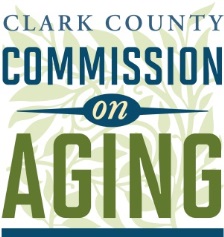 Clark County Commission on Aging1300 Franklin Street, 6th FloorVancouver, WashingtonWork Session NotesTuesday, April 17, 2018	3:30 p.m. – 4:15 p.m.Members Present:	Marian Anderson, Ali Caley, Chuck Frayer, Amy Gross, Pat Janik, Marjorie Ledell, Temple Lentz, and Donna Roberge Absent:	Marian Anderson and Linda O’LearyStaff:  		         Jacqui Kamp and Jenna KayFebruary 27 COA work session notes – No revisions were made. Work session notes were approved.Aging in Place Summit: Supportive Services – The summit took place on March 29, 2018 at the Clark College Tech Center. Twenty summit surveys were submitted and the group reviewed the results. Most of the feedback received was positive. The group also reviewed and discussed the summit summary report. Reflections on the summit included the following:This year’s summit seemed less action-oriented than the previous year and networking seemed like a primary reason for attendance. The group expressed interest in increased focus on actionable items at next year’s summit. The group acknowledged that they could make caregiver support an ongoing, actionable focus of supportive services. The group discussed challenges with the small group report back piece of the summit, as some people left early, others were talking during the presentations, and others shared more than just a few key points. Next year, consider having COA members do the reporting out, to help with more focused sharing. Also consider reducing the keynote speaker time.Lightbulb moment: aging in place may not be in your own home, it is how you define it. Bylaws committee – The bylaws committee reminded the group of the proposed changes in preparation for the vote at the subsequent meeting.Selection committee update – The selection committee reviewed resumes, conducted interviews and submitted their recommendations to the County Manager. The county council is scheduled to review and decide on the recommended appointments at their hearing on April 24. Report to city councils update – COA members presented to the Battle Ground City Council on Monday, April 2 and to the Washougal City Council on Monday, April 9. At the Battle Ground presentation, it seemed like there was some confusion on COA’s purpose. The presentation slide deck has been updated since then, to include an initial slide about who COA is and what the commission does. The Washougal City Council was interested in learning more about the City of Ridgefield’s ordinance regarding incentives to developers to increase visitability of homes.2018 transportation focus updatesAARP/PSU Age-Friendly Transportation event: Marjorie shared an article she wrote after this event.Transportation topics update: Jacqui reviewed the current speaker lineup for the year.League of Women Voter’s Transportation panel: Temple presented on Sunday, April 15 as part of the League of Women Voters panel on transportation. The panel was a mix of community advocates and agency/elected officials. Overall, feedback was good. The Columbian did a small write-up on the event focused on tolling. Clark County Today published a more comprehensive article. The event was recorded by CVTV. Human Services Transportation Plan 2018 Update: initial feedback is due July 15th to lynda.david@rtc.wa.gov. A draft of the updated plan will be circulated in the fall for additional comment.Clark County complete streets ordinance: Gary Albrecht with Clark County Community Planning provided a brief update on the county’s complete streets ordinance project. State funding is available for jurisdictions with a complete streets ordinance and the county’s comprehensive plan and complete streets ordinance is in the process of being revised. A consultant drafted an ordinance based on Pierce County’s example. The ordinance recognizes the county’s existing code that already focuses on street improvements, bike paths and sidewalks.  The ordinance will only apply to unincorporated Clark County. The Aging Readiness Plan will be referenced as it advocates for complete streets. If COA submits comments, then they will be included as part of the public comment package. Next transportation presentation: May 15 – Alternatives to Driving, Part II – The scheduled speakers are Colleen Kuhn, Executive Director of the Human Services Council and Kevin Chambers, Principal of Full Path Transit Technology. The following list of questions will be shared with the speakers as they prepare for their presentations. For Kevin: regarding private technologies, please speak about if, and how, they are being used by, and interacting with, the public sector.For future AARP senior driving speaker: we have some very smart cars that help us as we get older, can you speak about options that help seniors continue to drive? Other Updates: no additional updates were shared.Next Meeting:  May 15, 2018 at 3:30pm.   Adjournment: The Work Session adjourned at 4:18 p.m.The Clark County Commission on Aging provides leadership in community engagement and advocacy of Clark County's Aging Readiness Plan, especially for those 60 and over who plan to age in place.